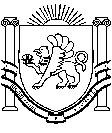 РЕСПУБЛИКА КРЫМРАЗДОЛЬНЕНСКИЙ РАЙОНАДМИНИСТРАЦИЯ БЕРЕЗОВСКОГО СЕЛЬСКОГО ПОСЕЛЕНИЯПОСТАНОВЛЕНИЕ13 июля  2017 г.                           с. Березовка                                          № 116О внесении изменений в Постановление №228 от 29.12.2016г. « О началепроцедуры признания невостребованных долей (паев) на территории Березовского сельского поселения Раздольненского районаРеспублики Крым»Рассмотрев заявления граждан - наследников и в соответствии с Федеральным законом от 06.10.2003 г.  № 131-ФЗ « Об общих принципах организации  местного самоуправлении в Российской Федерации», ст.12.1Федеральным законом от 24.07.2002 г. № 101-ФЗ « Об обороте земель сельскохозяйственного назначения»,  Законом Республики Крым от 31.07.2014 г. № 38-ЗРК «Об особенностях регулирования имущественных и земельных отношений на территории Республики Крым»,  Постановлением Совета министров Республики Крым от 25.09.2014 г. № 345 «Об утверждении Порядка выдела земельной доли (пая)»,  и  Уставом муниципального образования Березовское сельское поселение Раздольненского района Республики КрымПОСТАНОВЛЯЮ:1.Исключить из списка лиц, земельные доли (паи) которых могут быть признаны невостребованными на территории Березовского сельского поселения:- Степанец Иван Тихонович - Надеждина Мария Николаевна - Степанец Валентина Феофановна- Антипанов Сергей Анатольевич- Кметь Татьяна Дмитриевна- Вербицкая Елена Архиповна2. Приложение утвержденное данным постановлением изложить в новой редакции (прилагается).3. Обнародовать данное постановление  путем размещения на информационном стенде Березовского  сельского совета, расположенном по адресу: с. Березовка, ул. Гагарина 52 и на официальном сайте Администрации Березовского сельского  поселения  в сети Интернет http://berezovkassovet.ru /4. Контроль за исполнением настоящего постановления возложить на председателя Березовского сельского совета- главу Администрации Березовского сельского поселения Назар А.Б. 5. Настоящее решение вступает в силу с момента обнародования.Председатель Березовского сельскогосовета - глава АдминистрацииБерезовского сельского поселения				              А.Б.Назар	                                                               